Der Ev.-luth. Kindertagesstättenverband „Harzer Land" sucht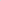 Eine/n Erzieherin/in (m/w/d) für die KrippengruppeWer wir sind:Der Ev.-luth. Kindertagesstättenverband ist Träger von vierzehn Kindertagesstätten im Kirchenkreis Harzer Land. Für unsere Kindertagesstätte in Eisdorf suchen wir zum 15.03.23 eine/n Erzieher/in für unsere Krippengruppe.Ihre Voraussetzungen: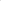 Abschluss als staatlich anerkannte/r Erzieher/in oder eine vergleichbare sozial pädagogische Qualifikation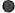 Sie praktizieren eine ressourcen- und leistungsorientierte Arbeitsweise  Sie sind verantwortungsbereit, flexibel und teamfähig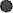 Sie setzen die Grundsätze der evangelischen Kindertagesstätten in ihrer Arbeit um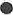 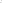 EDV- GrundkenntnisseWir erwarten von Ihnen:e Soziale Kompetenz und ausgeprägte Team Fähigkeit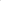 'Hohes Maß an Verantwortungsbereitschaft, Flexibilität und Engagement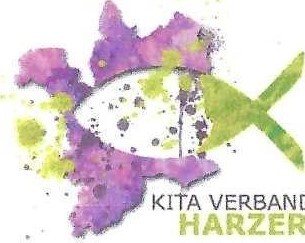 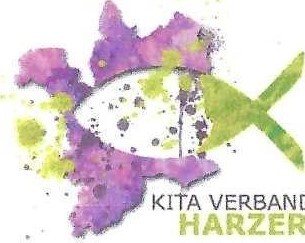 'Identifikation mit den Grundsätzen für die Arbeit in evangelischen Kindertagesstätten'Planung, Vorbereitung und Durchführung der pädagogischen Arbeit mit Kindern und ElternWir bieten an:		Mitarbeit in einem jungen, motivierten Team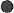 Eine anspruchsvolle Tätigkeit mit hoher Gestaltungsmöglichkeit  Eine Arbeitszeit von 25,5 Wochenstunden unbefristet  eine Vergütung nach SuE-Tarif TVöD  Jahressonderzahlung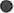 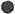 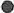 Betriebliche Altersvorsorge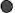 		Fort— und Weiterbildungsmöglichkeiten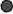 Verbandsinterne Zusammenarbeit im Kindertagesstätten Verband Harzer LandDie Tätigkeit als pädagogische Fachkraft im Bereich Krippenerziehung hat einen Bezug zum evangelischen Bildungsauftrag. Daher setzen wir die Mitgliedschaft in einer christlichen Kirche, die Mitglied in der Arbeitsgemeinschaft Christlicher Kirchen in Niedersachsen ist oder die Mitgliedschaft in einer Gemeinde, die der Internationalen Konferenz Christlicher Gemeinden im Bereich der Evangelisch- lutherischen Landeskirche Hannovers angehört, für die Mitarbeit voraus.Der Kindertagesstätten Verband möchte das in dieser Entgeltgruppe unterrepräsentierte Geschlecht beruflich fördern. Bewerbungen von Männern sind daher besonders erwünscht.Weitere Auskünfte können sie bei der Kindertagesstätten Leitung, Frau Stewers-Schubert, Tel 05522/81955 und KTS.Eisdorf@evlka.de erhalten.Ihre Bewerbung richten Sie bitte bis zum 01.03.23 an den Kindertagesstätten Verband Harzer Land, z.Hd. Frau Sabine Schlüter (Pädagogische Leitung).